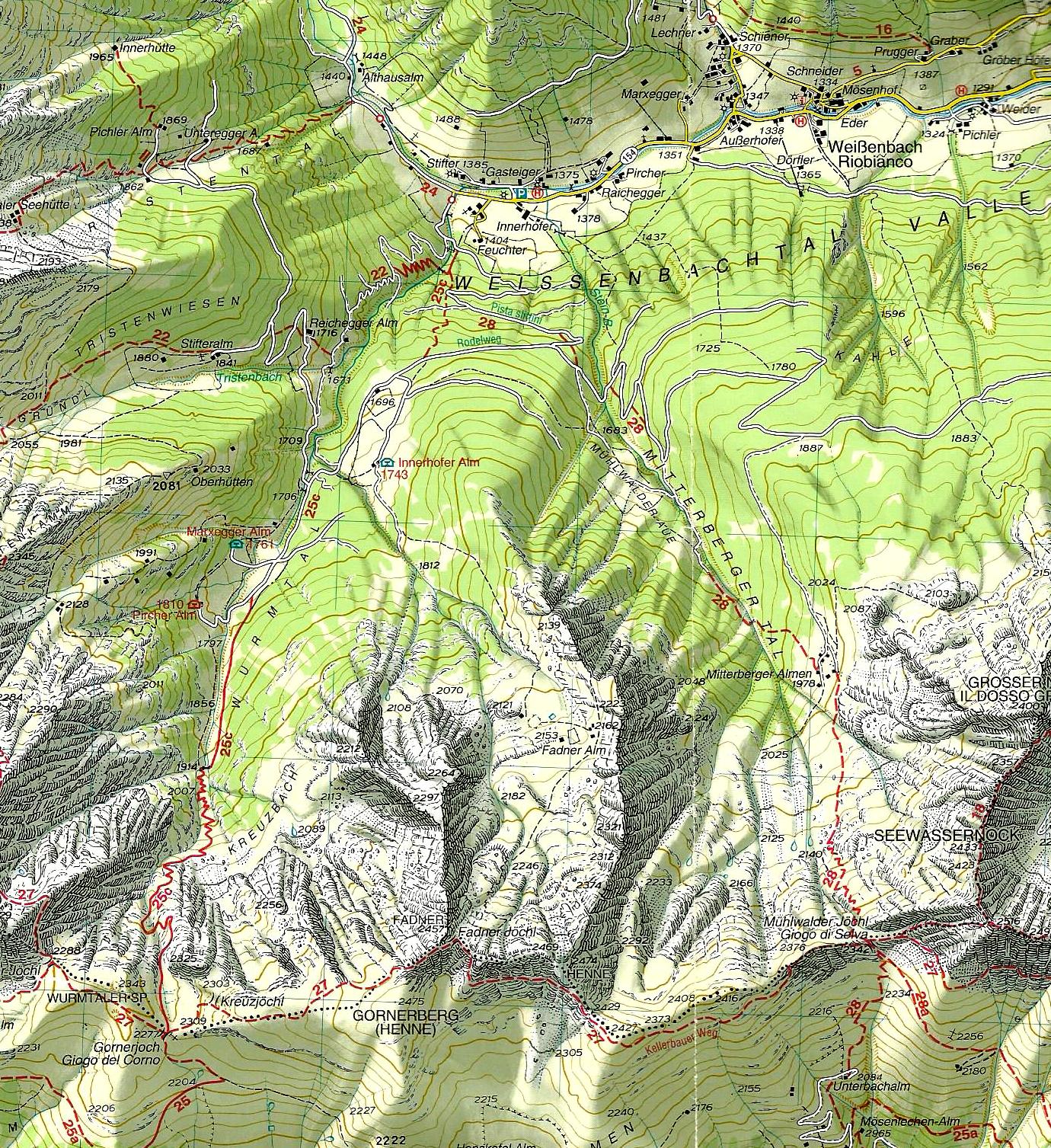 		Pista slittino   		altro percorso a piedi			con ciaspole